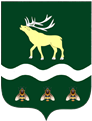 АДМИНИСТРАЦИЯЯКОВЛЕВСКОГО МУНИЦИПАЛЬНОГО РАЙОНА ПРИМОРСКОГО КРАЯ ПОСТАНОВЛЕНИЕ О внесении изменений в постановление Администрации Яковлевского муниципального района от 01.06.2021 № 207-НПА «Об утверждении Положения об оплате труда работников Муниципального бюджетного учреждения дополнительного образования «Яковлевская детская школа искусств» Яковлевского муниципального районаВ соответствии с решением Думы Яковлевского муниципального района от 28.09.2021 № 475-НПА «О внесении изменений в решение Думы Яковлевского муниципального района «О бюджете Яковлевского муниципального района на 2021 год и плановый период 2022 и 2023 годов», в целях исполнения постановления Администрации Яковлевского муниципального района от 28.09.2021 № 387-па «Об индексации заработной платы работников муниципальных учреждений Яковлевского муниципального района», на основании Устава Яковлевского муниципального района, Администрация Яковлевского муниципального района ПОСТАНОВЛЯЕТ:Внести в постановление Администрации Яковлевского муниципального района от 01.06.2021 № 207-НПА «Об утверждении Положения об оплате труда работников Муниципального бюджетного учреждения дополнительного образования «Яковлевская детская школа искусств» Яковлевского муниципального района изменения, утвердив Приложение № 2 в новой редакции согласно приложению к настоящему постановлению.Опубликовать настоящее постановление в районной газете «Сельский Труженик» и разместить на официальном сайте Администрации Яковлевского муниципального района в сети Интернет.3. Настоящее постановление вступает в силу со дня его официального опубликования и распространяется на правоотношения, возникшие с 01 октября 2021 года.4. Контроль исполнения настоящего постановления оставляю за собой.Глава района - глава Администрации Яковлевского муниципального района                                             Н.В. Вязовик Приложение к постановлению Администрации  Яковлевского муниципального района от  08.10.2021  №  418-НПАОКЛАДЫпо профессиональным квалификационным группам общеотраслевых должностей рабочих, служащих, педагогических работников МБУДО «Яковлевская детская школа искусств» Яковлевского муниципального районаот08.10.2021с. Яковлевка№418-НПАПрофессиональные квалификационные группы и квалификационные уровниДолжности, отнесенные к квалификационным уровнямОклады (рублей)Профессиональная квалификационная группа рабочих «Общеотраслевые профессии первого уровня»Профессиональная квалификационная группа рабочих «Общеотраслевые профессии первого уровня»Профессиональная квалификационная группа рабочих «Общеотраслевые профессии первого уровня»1 квалификационный уровеньСторож, уборщик служебных помещений5975,0Профессиональная квалификационная группа  «Общеотраслевые должности служащих третьего уровня»Профессиональная квалификационная группа  «Общеотраслевые должности служащих третьего уровня»Профессиональная квалификационная группа  «Общеотраслевые должности служащих третьего уровня»1 квалификационный уровеньДокументовед, кассир6297,0Профессиональная квалификационная группадолжностей педагогических работниковПрофессиональная квалификационная группадолжностей педагогических работниковПрофессиональная квалификационная группадолжностей педагогических работников2 квалификационный уровеньКонцертмейстер7897,04 квалификационный уровеньПреподаватель9351,0 Профессиональная квалификационная группа«Общеотраслевые должности служащих четвертого уровня»Профессиональная квалификационная группа«Общеотраслевые должности служащих четвертого уровня»Профессиональная квалификационная группа«Общеотраслевые должности служащих четвертого уровня»2 квалификационный уровеньЗаместитель директора10598,03 квалификационный уровеньДиректор13643,0